Поселковая администрация сельского поселения «Поселок Детчино»Малоярославецкого  районаКалужской  областиПОСТАНОВЛЕНИЕ« 29 » 10  2021 г.	№ 228Об утверждении муниципальной программысельского поселения «Поселок Детчино»«Поддержка местных инициатив в муниципальном образовании сельское поселение «Поселок Детчино»         Руководствуясь постановлениями администрации   сельского поселения «Поселок Детчино» от 01.11.2013 № 276 «Об утверждении Порядка принятия решений  о разработке  муниципальных  программ   сельского поселения «Поселок Детчино»  их формирования  и реализации и Порядка проведения оценки  эффективности реализации муниципальных программ от 26.09.2019 №219 «Об утверждении  перечней муниципальных  программ   сельского поселения «Поселок Детчино»муниципального района, статьей  38 Устава муниципального образования сельское поселение «Поселок Детчино»Поселковая  администрация сельского поселения «Поселок Детчино»                                         П О С Т А Н О В Л Я Е Т  1.Утвердить муниципальную программу сельского поселения «Поселок Детчино» «Поддержка местных инициатив в муниципальном образовании сельское поселение «Поселок Детчино» на 2022-2024 годы  (Приложение 1).2.Настоящее постановление вступает в силу с 01.01.2022 года и подлежит официальному опубликованию (обнародованию) и размещению на официальном сайте поселковой администрации сельского поселения «Поселок Детчино».3. Контроль за настоящим постановлением оставляю за собой.Глава администрации сельского поселения	Поселок Детчино»	                      С.Н. Куприков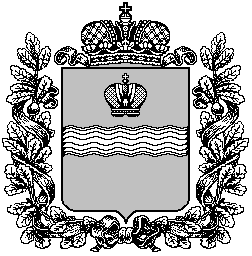 